Розрахунок ефективності бюджетної програми⁎ Перевиконання планових значень за цим показником ефективності 2,3,5  має негативний ефект на результат програми тому є  показником-дистимулятором.*Показник ефективності 5. Середня вартість придбання одного примірника книжок за 2019 рік не береться до уваги, оскільки з 01.01.2019р. приєдналися 5 бібліотек сільських територіальних громад і за рахунок цього  поповнився бібліотечний фонд .* Показник якості 1. Динаміка поповнення бібліотечного фонду в плановому періоді по відношенню до фактичного показника попереднього періоду не береться до уваги оскільки з 01.01.2019 року приєдналися 5 бібліотек сільських територіальних громад (с. Воскресинці, Шепарівці, Товмачик, Іванівці, Саджавка) згідно рішення Коломийської міської ради від 21.02.2019р. №3438-41/2019, відповідно різко зріс показник поповнення бібліотечного фонду.Розрахунок основних параметрів оцінки:1)	Розрахунок середнього індексу виконання показників ефективності:І(еф) =(0,995+0,995+1,000+1,000)/4х100=99,752)	Розрахунок середнього індексу виконання показників якості:І(як)=0,995+0,984+1,000)/3*100=99,33)	Розрахунок порівняння результативності бюджетної програми із показниками попередніх періодів:І(еф) баз.=99,75/99,6=1,00Розрахунок кількості набраних балів за параметром порівняння результативності бюджетних програм із показниками попередніх періодів.	Оскільки І1=1,00 що відповідає критерію оцінки  І1≥1, то за параметром для даної програми нараховується 25 балів.Визначення ступеню ефективності:	Кінцевий розрахунок загальної ефективності бюджетної програми складається  із загальної суми балів за кожним з параметром оцінки:	Е=(99,75+99,3)+25=224,05.Результати аналізу ефективності бюджетної програми	Отже, при порівнянні отриманого значення зі шкалою оцінки ефективності бюджетних програм можемо зробити висновок, що дана програма має високу ефективність бюджетної програми.Керівник установи головного розпорядника				                                                                     У.І. Мандрусяк бюджетних коштів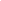 ПоказникиПопередній періодПопередній періодПопередній періодЗвітний періодЗвітний періодЗвітний періодПоказникиЗатвердженоВиконаноВиконання плануЗатвердженоВиконаноВиконання плануЗавдання 1 Забезпечення доступності для  громадян  документів та інформації, створення умов для повного задоволення духовних потреб громадян, сприяння професійному та освітньому розвитку громадян, комплектування та зберігання бібліотечних фондів, їх облік, контроль за виконаннямЗавдання 1 Забезпечення доступності для  громадян  документів та інформації, створення умов для повного задоволення духовних потреб громадян, сприяння професійному та освітньому розвитку громадян, комплектування та зберігання бібліотечних фондів, їх облік, контроль за виконаннямЗавдання 1 Забезпечення доступності для  громадян  документів та інформації, створення умов для повного задоволення духовних потреб громадян, сприяння професійному та освітньому розвитку громадян, комплектування та зберігання бібліотечних фондів, їх облік, контроль за виконаннямЗавдання 1 Забезпечення доступності для  громадян  документів та інформації, створення умов для повного задоволення духовних потреб громадян, сприяння професійному та освітньому розвитку громадян, комплектування та зберігання бібліотечних фондів, їх облік, контроль за виконаннямЗавдання 1 Забезпечення доступності для  громадян  документів та інформації, створення умов для повного задоволення духовних потреб громадян, сприяння професійному та освітньому розвитку громадян, комплектування та зберігання бібліотечних фондів, їх облік, контроль за виконаннямЗавдання 1 Забезпечення доступності для  громадян  документів та інформації, створення умов для повного задоволення духовних потреб громадян, сприяння професійному та освітньому розвитку громадян, комплектування та зберігання бібліотечних фондів, їх облік, контроль за виконаннямЗавдання 1 Забезпечення доступності для  громадян  документів та інформації, створення умов для повного задоволення духовних потреб громадян, сприяння професійному та освітньому розвитку громадян, комплектування та зберігання бібліотечних фондів, їх облік, контроль за виконаннямПоказник ефективності 1Кількість книговидач на одного працівника (ставку)13103126690,96712514124500,995Показник ефективності 2Середні затрати на обслуговування одного читача ⁎161,93165,710,977189,65190,680,995Показник ефективності 3Середні витрати на придбання одного примірника книжок ⁎35,043,00,81443,307,45Показник ефективності 4Частота відвідування абонентами331,000331,000Показник ефективності 5Середня вартість придбання одного предмету бібліотечного фонду (грн.) ⁎65,6661,191,073Завдання 2 Облаштування засобами дистанційної передачі даних на комерційних вузлах обліку природного газу та коригування проектно-технічної документаціїЗавдання 2 Облаштування засобами дистанційної передачі даних на комерційних вузлах обліку природного газу та коригування проектно-технічної документаціїЗавдання 2 Облаштування засобами дистанційної передачі даних на комерційних вузлах обліку природного газу та коригування проектно-технічної документаціїЗавдання 2 Облаштування засобами дистанційної передачі даних на комерційних вузлах обліку природного газу та коригування проектно-технічної документаціїЗавдання 2 Облаштування засобами дистанційної передачі даних на комерційних вузлах обліку природного газу та коригування проектно-технічної документаціїЗавдання 2 Облаштування засобами дистанційної передачі даних на комерційних вузлах обліку природного газу та коригування проектно-технічної документаціїЗавдання 2 Облаштування засобами дистанційної передачі даних на комерційних вузлах обліку природного газу та коригування проектно-технічної документаціїПоказник ефективності 6середня вартість облаштування одного газового лічильника засобом дистанційної передачі даних та проведення коригування проектно-технічної документації695069501,000Середній рівень виконання плану0,9660,9975Показник якості 1Динаміка поповнення бібліотечного фонду в плановому періоді по відношенню  до фактичного показника попереднього періоду103,3114,61,109117,52638,6Показник якості 2Динаміка збільшення кількості книговидач у плановому періоді по відношенню до фактичного показника попереднього періоду10096,690,967115,2114,60,995Динаміка збільшення кількості читачів у плановому періоді по відношенню до фактичного показника попереднього періоду 103,195,850,929114,12112,30,984Відсоток забезпеченості бібліотечним фондом50541,08Показник якості 3 (Облаштування засобами дистанційної передачі даних на комерційних вузлах обліку природного газу та коригування проектно-технічної документації)100,0100,01,000Середній рівень виконання плану1,0210,993Ефективність завдання 1,2                                                                                         0,9975*100+0,993*100+25                                                                                         0,9975*100+0,993*100+25                                                                                         0,9975*100+0,993*100+25                                                                                         0,9975*100+0,993*100+25                                                                                         0,9975*100+0,993*100+25224,05№ з/пНазва підпрограми/завдання бюджетної програмиКількість нарахованих балівКількість нарахованих балівКількість нарахованих балів№ з/пНазва підпрограми/завдання бюджетної програмиВисока ефективністьСередня ефективністьНизька ефективність«Забезпечення діяльності бібліотек»Завдання 1,21.1Забезпечення доступності для громадян документів та інформації, створення умов для повного задоволення духовних потреб громадян, сприяння професійному та освітньому розвитку громадян, комплектування та зберігання бібліотечних фондів, їх облік, контроль за виконанням.1.2 Облаштування засобами дистанційної передачі даних на комерційних вузлах обліку природного газу та коригування проектно-технічної документації224,05Загальний результат оцінки програми224,05